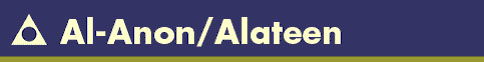 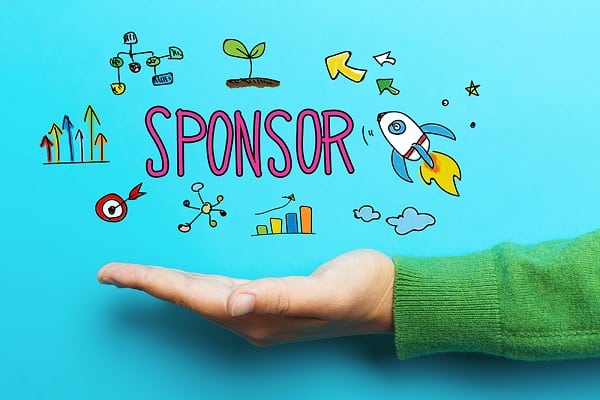 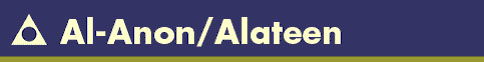 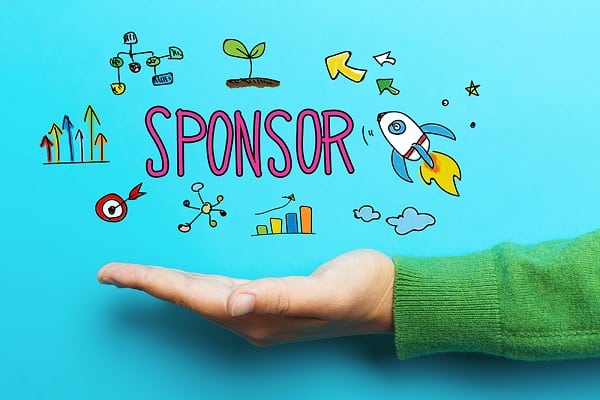 Sea of Serenity and District 25 presents: Alanon SPONSOR WORKSHOPFour Alanon Panelists share Experience, Strength, and Hope on SponsorshipFollowed by Round Table Q/A session via Open Mic and “Ask-It Basket”Open to Alanon Family and Friends w AA participationMarch 23,2024     7-8:30pm (doors open at 6:30 pm)First Congregational Church 2401 Cornwall Ave    Bellingham, WA 98225    Main floor in the Main Hall Coffee/Tea provided; Please bring fingerfood/desserts to share; napkins and cups provided; no plates/utensils provided